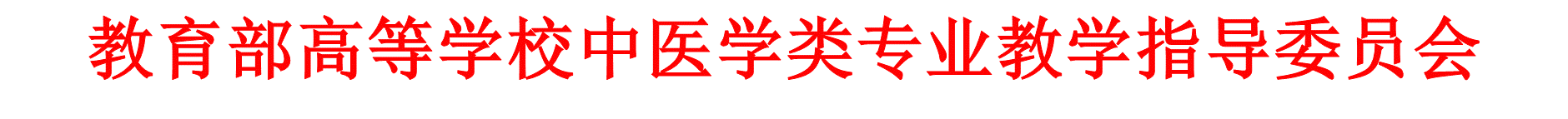 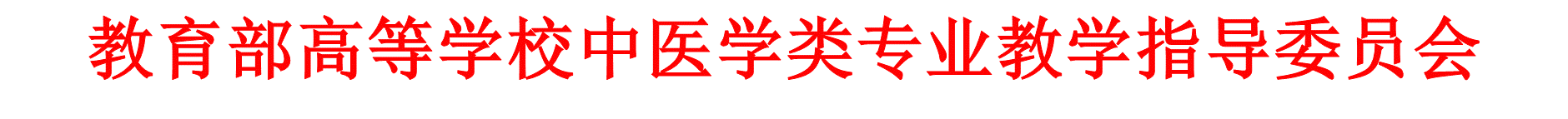                                                           中医教指委[2019]25号关于印发第七届“中医药社杯”全国高等中医药院校青年教师教学基本功竞赛获奖名单的通知各参赛院校： 为贯彻习近平总书记在全国教育大会上话讲精神，落实《国务院关于全面深化新时代教师队伍建设改革的意见》《教育部关于加快建设高水平本科教育 全面提高人才培养能力的意见》文件要求，进一步提高中医学专业教师教学能力，促进教师发展，教育部高等学校中医学类专业教学指导委员会于2019年12月举办了第七届“中医药社杯”全国高等中医药院校青年教师教学基本功竞赛，通过学校推荐、网评与现场演示等阶段，经过大赛组委会对竞赛成绩的审定，现将获奖名单予以公布。希望各院校在此次竞赛的基础上，认真总结经验，积极推动各院校教育教学改革，确实达到“以赛促教”的目的。附件：第七届“中医药社杯”全国高等中医药院校教师教学基本功竞赛获奖名单          教育部高等学校中医学类专业教学指导委员会 （北京中医药大学代章）2019年12月26日附件：第七届“中医药社杯”全国高等中医药院校青年教师教学基本功竞赛获奖名单最佳单项奖教学论文单项奖教学设计单项奖现场教学演示单项奖综合成绩奖一等奖中医基础-中初级组                   中医基础-高级组山东中医药大学   李修阳             北京中医药大学   张林中医临床-初中级组                   中医临床-高级组山东中医药大学   崔明明             成都中医药大学   李斌西医-初中级组                       西医-高级组云南中医药大学   王维               安徽中医药大学   胡敏二等奖中医基础-中初级组福建中医药大学   何玲玲             上海中医药大学   陈少丽北京中医药大学   汤巧玲             广西中医药大学   孔鹏云中医基础-高级组上海中医药大学   胡静               山东中医药大学   郑红天津中医药大学   周志焕             河北中医学院     班光国中医临床-初中级组河北中医学院     吕晶               成都中医药大学   周毅上海中医药大学   朱小勤             广州中医药大学   蔡群斌 中医临床-高级组            广州中医药大学   郜洁               浙江中医药大学   何帮剑湖北中医药大学   吴松               贵州中医药大学   杜芳西医-初中级组浙江中医药大学   杨琰               山西中医药大学   贾璐江西中医药大学   徐玥璟             甘肃中医药大学   马睿玲西医-高级组北京中医药大学   田晞               广西中医药大学   玉华上海中医药大学   王炜为             贵州中医药大学   陆莹三等奖中医基础-中初级组浙江中医药大学   林树元             长春中医药大学   马丹河北中医学院     潘永梅             成都中医药大学   彭晋               南京中医药大学   谷鑫               江西中医药大学   姜劼琳             湖北中医药大学   汪琼               辽宁中医药大学   马原  中医基础-高级组             湖南中医药大学   简维雄             福建中医药大学   周丽安徽中医药大学   蔡荣林             河南中医药大学   郑攀长春中医药大学   尚坤               新疆医科大学     霍新慧辽宁中医药大学   陈士玉             贵州中医药大学   张星中医临床-初中级组广西中医药大学   王萌               江西中医药大学   吴燕瑜河南中医药大学   王占利             山西中医药大学   齐铮陕西中医药大学   杨华               湖南中医药大学   沈菁浙江中医药大学   梁康               云南中医药大学   张吉    中医临床-高级组           山西中医药大学   崔轶凡             河北中医学院     封亚丽辽宁中医药大学   许春艳             上海中医药大学   施俊江西中医药大学   熊俊               长春中医药大学   周丹               天津中医药大学   王雅楠             北京中医药大学   国生  西医-初中级组             天津中医药大学   许蓬娟             北京中医药大学   闫占峰南京中医药大学   王玲               安徽中医药大学   胡徽星黑龙江中医药大学 刘澜澜             成都中医药大学   李敏               辽宁中医药大学   李秋华             广西中医药大学   李屏      西医-高级组         江西中医药大学   刘涛               南京中医药大学   葛菲菲湖北中医药大学   陈会敏             广州中医药大学   许锐河北中医学院     刘菲               天津中医药大学   郑纺山西中医药大学   樊慧杰             福建中医药大学   陈锦团优秀奖（按报名号顺序）中医基础-初中级组南京中医药大学  谷鑫中医基础-高级组北京中医药大学  张林          中医临床-初中级组上海中医药大学  朱小勤      中医临床-高级组成都中医药大学  李斌          西医-初中级组 江西中医药大学  徐玥璟        西医-高级组安徽中医药大学  胡敏        中医基础初中级组成都中医药大学  彭晋     中医基础高级组北京中医药大学  张林天津中医药大学  周志焕中医临床初中级组河北中医学院    吕晶中医临床高级组广州中医药大学  郜洁西医初中级组 天津中医药大学  许蓬娟云南中医药大学  王维西医高级组河北中医学院    刘菲中医基础初中级组福建中医药大学  何玲玲中医基础高级组河北中医学院    班光国中医临床初中级组广州中医药大学  蔡群斌中医临床高级组浙江中医药大学  何帮剑西医初中级组 北京中医药大学  闫占峰西医高级组广西中医药大学  玉华中医基础-中初级组贵州中医药大学余欣然湖南中医药大学尹勇首都医科大学郑亚琳安徽中医药大学王硕建天津中医药大学刘晓芳新疆医科大学马鑫文河北北方学院李刚河南中医药大学程凯黑龙江中医药大学李富震广州中医药大学郝燕山西中医药大学张萌成都体育学院万李西南医科大学魏微南方医科大学刘怡华北理工大学朱亮大连医科大学王彦敏陕西中医药大学陈丽名宁夏医科大学叶梦怡云南中医药大学张粲内蒙古医科大学张华中医基础-高级组南京中医药大学徐征成都中医药大学鲁法庭黑龙江中医药大学常惟智江西中医药大学叶喜德首都医科大学邹大威内蒙古医科大学李永乐山西中医药大学冯玉华甘肃中医药大学王宇广州中医药大学葛文华云南中医药大学吴施国陕西中医药大学高峰中医临床-中初级组湖北中医药大学王静芝辽宁中医药大学戚晓楠南京中医药大学杨小存新疆医科大学马秀兰福建中医药大学吴博安徽中医药大学汪伟天津中医药大学李岩琪南阳理工学院侯紫君首都医科大学陈超南方医科大学曲姗姗河北北方学院朱峰宁夏医科大学张琰琨贵州中医药大学张雄峰内蒙古医科大学董平黑龙江中医药大学王玥北京中医药大学何冰长春中医药大学仲崇文中医临床-高级组湖南中医药大学彭亮河北北方学院刘畅福建中医药大学林劲榕首都医科大学李焕芹河南中医药大学冯刚宁夏医科大学夏铂黑龙江中医药大学雍彦礼广西中医药大学谭璐璐云南中医药大学杨丽娟内蒙古医科大学张瑞芬山东中医药大学张昕甘肃中医药大学魏本君安徽中医药大学万磊西医-中初级组河北中医学院李强山东中医药大学王花欣福建中医药大学王林广州中医药大学郑丹文湖北中医药大学陈姣蓉首都医科大学时莉晓陕西中医药大学李汨长春中医药大学韦倩上海中医药大学陈磊河北北方学院郝敏湖南中医药大学罗琼成都体育学院郑爽新疆医科大学杨丽西医-高级组首都医科大学杨品娜云南中医药大学冯妮长春中医药大学贺文静山东中医药大学邢姗姗湖南中医药大学陈丽辽宁中医药大学刘慧慧浙江中医药大学陈娟河北北方学院张静西南医科大学刘浩成都中医药大学王骏黑龙江中医药大学尚莉莉甘肃中医药大学张薇薇